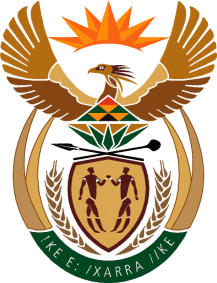 MINISTRY OF DEFENCE & MILITARY VETERANSNATIONAL ASSEMBLYQUESTION FOR WRITTEN REPLY815.	Inkosi R N Cebekhulu (IFP) to ask the Minister of Defence and Military Veterans:(1)	What steps has she taken against service providers that supply the SA National Defence Force with expired food stuff for its camping soldiers;(2)	whether her department will ever do business with such service providers in future; if not, what is the position in this regard; if so, why?		NW1018EREPLY:(1)	Yes the suppliers involved in the concealed best before date have been identified.  The companies are not yet blacklisted as the legal process must first be finalised.  However the Department issued the companies involved with a warning letter, and no awards/invitations for the supply of patrol ration packs have been made to these companies since the incident.  The suppliers are currently barred from doing business with the Department of Defence (DOD) pending the outcome of the investigation. 	(b) The matter is under investigation